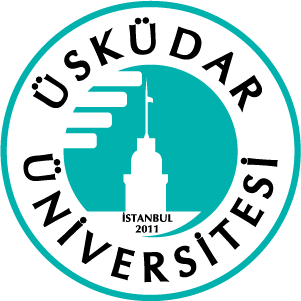 T.C. ÜSKÜDAR ÜNİVERSİTESİ TIP FAKÜLTESİDÖNEM IVGENEL CERRAHİ STAJ REHBERİDÖNEM-IV GENEL CERRAHİ STAJI1. DÖNEM-IV GENEL CERRAHİ STAJI VE SÜRESİ: Üsküdar Üniversitesi Tıp Fakültesi'nin 4. sınıf öğrencileri için genel cerrahi stajı, cerrahi alanındaki bilgi ve becerilerini ilerletmeyi amaçlamaktadır. Daha önceki dönemlerde ağırlıklı olarak teorik derslere dayalı bir yaklaşım benimsenirken, bu dönemde vurgu daha çok pratik uygulamalara kaymaktadır. Teorik bilgilerin gerçek hayattaki durumlarla birleştirilmesi ve doğru tutumların geliştirilmesi, öğrencilerin gerekli yetenekleri kazanmalarına yardımcı olacaktır. Bu kapsamlı perspektif, cerrahi disiplininin önemli bir aşaması olan Dönem IV genel cerrahi stajını içermektedir. Bir doktorun kariyeri boyunca karşılaşacağı geniş kapsamlı cerrahi muayeneyi eksiksiz bir şekilde öğrenme ve benimseme, bu stajın en temel amaçlarından birini oluşturmaktadır.Dördüncü sınıf tıp fakültesi öğrencilerinin Genel Cerrahi Stajını tamamlamasının ardından, cerrahi alanın derinlemesine anlayışlarını geliştirmeleri amaçlanmaktadır. Bu süreç, genel cerrahi disiplininin geniş yelpazesini kapsayarak, farklı cerrahi semptomların tanımlanması, nedenlerinin tespiti ve bazen acil cerrahi müdahale gerektiren kritik senaryolarda çözüm önerilerinin sunulması gereken durumlarda, gerekli bilgi ve becerilerin kazandırılmasını amaçlamaktadır. Genel Cerrahi Stajı, alanın temel konularının yanı sıra ilgili alt başlıklara da geniş bir perspektif sunarak, öğrencilerin cerrahi sorunları anlama, teşhis etme ve cerrahi yönetme yeteneklerini güçlendirmeyi hedeflemektedir. Öğrenciler, cerrahi alanındaki temel hekimlik uygulamalarını deneyimlemekle kalmayıp aynı zamanda çeşitli cerrahi tedavi yöntemlerini belirleme ve gerektiğinde ilgili uzmanlık alanlarına yönlendirme konusunda da yetkinlik kazanmaktadırlar.Genel cerrahi stajı 7 haftadır: Teorik (2 hafta), Pratik (4 Hafta), serbest çalışma (1 hafta). İlk 2 hafta teorik dersler işlenecek, sonraki 4 hafta pratik uygulamalar yapılacaktır. Her hafta perşembe günleri olgu sunumu günüdür.2. DÖNEM-IV GENEL CERRAHİ STAJI ÖĞRENME HEDEFLERİ1. Genel Cerrahinin Temelleri:   - Temel cerrahi prensipleri ve teknikleri hakkında bilgi edinmek.   - Cerrahi aletlerin ve ekipmanlarının kullanımını anlamak.   - Preoperatif ve postoperatif bakımın önemini kavramak.2. Cerrahi Hastanın Değerlendirilmesi:   - Hastanın cerrahi öyküsünü alabilme yeteneğini geliştirmek.   - Bütünsel fiziksel muayene yapma becerisi kazanmak.   - Hastanın radyolojik görüntülemelerini anlama ve yorumlama yetisini geliştirmek.3. Cerrahi Prosedürlerin Tanımı:   - Yaygın cerrahi prosedürlerin adlarını ve amaçlarını bilmek.   - Cerrahi müdahalelerin farklı aşamalarını anlamak.4. Enfeksiyon Kontrolü ve Yara Bakımı:   - Cerrahi alanın sterilizasyon ve enfeksiyon kontrol protokollerini öğrenmek.   - Ameliyat sonrası yara bakımının önemini kavramak.5. Genel Cerrahi Alanına Giren Hastalıkların Tanı ve Tedavisi:   - Appendisit, safra kesesi hastalıkları, bağırsak tıkanıklıkları gibi sık rastlanan hastalıkları tanımak ve tanı koymayı öğrenmek.   - Mide ülseri, ince bağırsak tümörleri gibi sindirim sistemi hastalıklarını anlamak ve tedavi seçeneklerini öğrenmek.   - Herni, hemoroid gibi yaygın durumları teşhis etmek ve tedavi stratejilerini öğrenmek.6. Acil Durumlar ve Komplikasyonlar:   - Cerrahi sırasında ve sonrasında ortaya çıkabilecek acil durumları tanımlamak.   - Olası cerrahi komplikasyonları anlamak ve bu durumlarla başa çıkma becerisi kazanmak.7. Hasta İletişimi ve Etik:   - Hasta ve hasta yakınlarıyla etkili iletişim kurma stratejilerini geliştirmek.   - Etik ve hasta gizliliği prensiplerini anlamak.8. Ekip Çalışması ve İşbirliği:   - Cerrahi ekibiyle etkili bir şekilde iletişim kurma ve işbirliği yapma yeteneği geliştirmek.   - Hemşirelik ve diğer sağlık profesyonelleri ile koordinasyon sağlamak.9. Klinik Düşünme ve Karar Vermek:   - Cerrahi hastaların özgün durumlarını değerlendirerek uygun tedavi planları oluşturmak.   - Acil durum ve kritik karar anlarında etkili klinik düşünme yeteneğini geliştirmek.3. STAJYERİN GÖREVLERİ:Klinik Bilgi ve Becerilerin Geliştirilmesi: Staj dönemi, öğrencilerin genel cerrahi hastalarının yakınmalarını, bulgularını ve durumlarını doğru bir şekilde değerlendirebilme yetkinliğini geliştirmeyi amaçlar.Sistemik muayene ve klinik düşünme yeteneklerinin derinlemesine anlaşılması hedeflenir.Teorik ve pratik derslere aktif katılım, bilgi ve deneyim kazanmada kritik bir rol oynar.Hasta İlişkilerinde Profesyonel Tutum: Staj sürecinde, hasta başı eğitimlerinden en üst düzeyde faydalanarak, hekimlik mesleğine uygun profesyonel tutumun geliştirilmesini amaçlar.Empatik, etik değerlere bağlı ve saygılı iletişim, hasta güvenliği ve sağlıklı hekim-hasta ilişkileri için temel taşlarıdır.İletişim Becerileri: İyi iletişim, hasta ve aileleriyle etkili ilişkiler kurmanın temelidir.Stajyerler, hasta ve aileleriyle empati yapma, açık iletişim kurma ve anlaşılır bir şekilde bilgi aktarma becerilerini geliştirir.Ekip ÇalışmasıTıbbi bakım multidisipliner bir yaklaşım gerektirir.Staj süreci, diğer sağlık profesyonelleriyle etkili işbirliği yapma yeteneğini öğrenmeyi ve hastaların en iyi bakımını sağlamayı hedefler.Etik ve Mahremiyet: Tıbbi uygulamalarda etik değerlere saygı göstermek ve hasta mahremiyetine özen göstermek kritik önem taşır.Stajyerler, etik konuları anlamayı, hastaların gizliliğini korumayı ve rıza almayı öğrenir.Bilimsel Araştırma: Tıp alanındaki gelişmeler sürekli değişir.Stajyerler, güncel literatürü takip ederek bilimsel yaklaşımları anlamayı ve bilimsel düşünceyi geliştirmeyi amaçlar.Sürekli Öğrenme: Tıbbi bilgi sürekli güncellenir.Staj dönemi, öğrencilere sürekli öğrenme ve kendini geliştirme kültürünü kazandırır.Zaman YönetimiTıbbi uygulamalar hızlı tempolu olabilir.Stajyerler, zamanı etkili kullanmayı, acil durumları yönetmeyi ve iş yükünü dengeli idare etmeyi öğrenir.4. DÖNEM-IV GENEL CERRAHİ STAJININ ÖĞRENME ÇIKTILARI Gene Cerrahi stajını tamamlayan öğrenciler, aşağıdaki yetkinlikleri kazanmış olmalıdır:Cerrahi Değerlendirme ve Tanı Yetkinliği:Farklı cerrahi hastalıkların semptomlarını tanımlama ve ayırıcı tanı yapma becerisini geliştirme hedeflenir.Hasta İncelemesi ve Fiziksel Muayene Yeteneği:Patolojik durumları teşhis etme, detaylı tıbbi öykü alma ve sistemik fiziksel muayene yapma yeteneğini kazanma amaçlanır.Cerrahi Hastalıkların Tanı ve Tedavi Bilgisi:Genel cerrahi alanının temel bilgilerini öğrenerek, yaygın cerrahi hastalıkların tanı ve tedavi yöntemlerini kavrama fırsatı sağlanır.Cerrahi Acil Durum Yönetimi:Cerrahi alanında sıkça karşılaşılan acil durumları tanımlayabilme, acil durum yaklaşım ilkelerini anlama ve gerektiğinde müdahalede bulunma yetkinliği kazanılması hedeflenir.Hasta İletişimi ve İşbirliği:Hastalar ile etkili iletişim kurabilme, hastaları bilgilendirme ve işbirliği içinde çalışma becerilerini geliştirme odaklanır.Laboratuvar ve Görüntüleme Verilerinin Değerlendirilmesi:Laboratuvar sonuçlarını ve görüntüleme bulgularını anlama, yorumlama ve klinik durumla ilişkilendirme yeteneği öğretilir.Klinik Düşünme ve Planlama:Hasta verilerini analiz etme, tanı koyma ve uygun cerrahi tedavi stratejileri geliştirme yeteneğini geliştirme amaçlanır.Çok Disiplinli Ekip Çalışması:Diğer sağlık profesyonelleri ile etkili işbirliği yapabilme ve hastaların en iyi cerrahi bakımını sağlamak için ekip içinde koordinasyon ve iletişim becerisini kazandırma hedeflenir.Etik Değerlere Saygı:Hasta mahremiyeti ve etik kurallara saygı gösterme, hekimlik etik ilkelerini öğretme amaçlanır.Sürekli Gelişim İsteği:Tıbbi gelişmeleri takip etme isteği, güncel literatürü takip ederek kendini sürekli olarak güncelleme ve geliştirme bilincini kazandırma amaçlanır.5. DÖNEM-IV GENEL CERRAHİ STAJI PROGRAMINDAKİ DERSLERDE VE UYGULAMALARDA ÖĞRENME-ÖĞRETME YÖNTEMLERİ Teorik dersler: Staj yeterliliklerine ulaşma amacı doğrultusunda, öğrencilerin gerekli bilgileri anlama ve içselleştirme sürecini desteklemek üzere katıldığı dersler, temel kuramsal bilginin paylaşıldığı ve tartışıldığı kritik platformlardır. Aşağıda staj programının seyri sunulmuştur:Olgu Tartışması: Pratik eğitim saatlerinde, belirli hasta gruplarına veya başvuru yakınmalarına yönelik yaklaşım, tanı, ayırıcı tanı ve tedavi prensiplerinin değerlendirilmesi gerçekleştirilir. İşte staj programının bu aşamasının:Olgu Hazırlama: Genel Cerrahi stajı süresince her öğrenci, kapsamlı hikaye alma, cerrahi muayene, ayırıcı tanı ve teşhis planlamasından sorumlu olduğu bir olgu sunumu hazırlar. Bu olgu, staj dönemi sonunda bir değerlendirme ölçütü olarak sunulur.Klinikte Bağımsız Öğrenme: Haftalık program dahilinde, öğrencilerin yataklı servis ve Genel Cerrahi Polikliniği gibi öğrenme ortamlarında sunulan fırsatları en etkin şekilde değerlendirebilmeleri amacıyla, bağımsız öğrenme saatleri özel olarak ayrılmıştır.6. DÖNEM-IV GENEL CERRAHİ STAJI EĞİTİM ORTAMLARISağlık Yerleşkesinde derslikler, konferans salonlarıSancaktepe Eğitim ve Araştırma Hastanesi Genel Cerrahi Kliniği ve poliklinikleri7. DÖNEM-IV GENEL CERRAHİ ÇEKİRDEK HASTALIKLARI/KLİNİK PROBLEMLER VE HEDEFLENEN ÖĞRENME DÜZEYLERİÖğrenme DüzeyleriÇekirdek Hastalıklar/Klinik Problemler ve Hedeflenen Öğrenme DüzeyleriTemel Hekimlik Uygulamaları Öğrenme DüzeyiTemel Hekimlik Uygulamaları8. DÖNEM-IV GENEL CERRAHİ STAJI ÖLÇME VE DEĞERLENDİRMEStaj sonu ölçme değerlendirme yöntemleri ve bunların staj geçme notuna katkısı şu şekildedir:1. Servis çalışmalarının değerlendirilmesiHer stajyer tarafından oluşturulan hasta dosyasına, hastalardan sorumlu öğretim üyeleri tarafından verilen not, stajyerin performansını yansıtmaktadır. Ayrıca, pratik eğitim saatlerinde stajyerin gösterdiği faaliyetler değerlendirilir ve bu değerlendirmeye artı puanlar eklenir. Bu değerlendirme süreci, staj notunun toplamının %20'sini oluşturur.2. Sözlü ve/veya yazılı OSCE sınavı: En az iki öğretim üyesinden oluşan jüriler, staj süresi boyunca öğrencilerin teorik ve pratik derslerde elde ettiği bilgileri içeren öğrenme hedeflerini kapsayan bir sözlü ve/veya yazılı OSCE sınavı düzenler. Bu sınav, öğrencilerin performansını değerlendirmek amacıyla yapılan bir değerlendirme aracıdır. Sınav sonuçlarına göre elde edilen puanlar, staj notunun %80'ini oluşturur.9. DÖNEM-IV GENEL CERRAHİ STAJI GERİ BİLDİRİMGenel Cerrahi stajının sona erdiği son cuma günü, sınavın tamamlanmasının ardından öğrencilerden anonim yazılı geri bildirim istenir. Bu aşamada, staj deneyiminde yaşanan olumlu ve olumsuz noktalar, öğretim üyelerinin performansı ve derslerin etkililiği gibi konularda öğrencilerin değerlendirmeleri toplanır.Tıp Fakültesi Mezunları Birinci Basamak Sağlık Hizmeti SunumundaTıp Fakültesi Mezunları Birinci Basamak Sağlık Hizmeti SunumundaAAcil durumu tanımlayarak ilk tedavisini yapabilmeli, gerektiğinde uzmana yönlendirebilmeli.ÖnTAcil olmayan durumlarda Ön tanı koyarak gerekli ön işlemleri yapıp uzmana yönlendirebilmeliTTanı koyabilmeli ve tedavi hakkında bilgi sahibi olmalı, gerekli ön işlemleri yaparak, uzmana yönlendirebilmeliTTTanı koyabilmeli, tedavi edebilmeliİUzun süreli takip (izlem) ve kontrolünü yapabilmeliKKorunma önlemlerini (birincil, ikincil ve üçüncül korunmadan uygun olan/olanları) uygulayabilmeliHastalıklar/Klinik ProblemlerÖğrenme DüzeyiVaskuler malformasyon/ hemanjiyomÖnTAdrenokortikal yetmezlikÖnT-AGuatrT-K-İHiperparatiroidizmÖnTHipertiroidizmT-A-İHipoparatiroidizmÖnTTiroid tümörleriÖnTTiroiditlerÖnTAkut karın sendromT-AAkut pankreatitAApandisitAGastroenteritlerTT-A-KGastroinstestinal konjenital anomalilerAGastrointestinal sistem tümörleriÖnT-KGastrointestinal sistem motilite bozukluklarıÖnTGastro‐ozefageal reflüTT-K-İİleusAİnflamatuvar barsak hastalıklarıÖnTİnvajinasyonAİrritabl barsak hastalığıÖnT-K-İKronik hepatitÖnT-KPeptik hastalıklarTT-K-İÜst gastrointestinal sistem kanamalarıT-AAsit-baz denge bozukluklarıASepsisASıvı ve elektrolit denge bozukluklarıT-A-KŞokATravma ve yaralanmalarAÖğrenme DüzeyiAçıklama1Uygulamanın nasıl yapıldığını bilir ve sonuçlarını hasta ve/veya yakınlarına açıklar.2Acil bir durumda kılavuz/yönergeye uygun biçimde uygulamayı yapar3Karmaşık olmayan, sık görülen, durumlarda/olgularda uygulamayı yapar4Karmaşık durumlar/olgular da dahil uygulamayı yapar  Genel Cerrahi Stajı Temel Hekimlik UygulamalarıÖğrenme DüzeyiÖykü AlmaÖykü AlmaGenel ve soruna yönelik öykü alabilme4Batın muayenesi4Genel durum ve vital bulguların değerlendirilmesi4Kulak, burun, boğaz, baş ve boyun muayenesi3Meme ve aksiller bölge muayenesi3Dijital rektal muayene3Kayıt tutma, raporlama ve bildirimKayıt tutma, raporlama ve bildirimAydınlatma ve onam alabilme4Epikriz hazırlayabilme4Güncel mevzuata uygun sağık raporlarını hazırlayabilme3Hasta dosyası hazırlayabilme4Tedaviyi red belgesi hazırlayabilme4Yasal olarak bildirimi zorunlu hastalıkları ve durumları bildirme ve raporlama4Reçete düzenleyebilme4Labaratuar testleri ve ilgili diğer işlemlerLabaratuar testleri ve ilgili diğer işlemlerBiyolojik materyalle çalışma ilkelerini uygulayabilme4Dekontaminasyon, dezenfeksiyon, sterilizasyon, antisepsi sağlayabilme4Gaitada gizli kan incelemesi yapabilme4Direkt radyografileri okuma ve değerlendirebilme3Kanama zamanı ölçümü yapabilme ve değerlendirebilme2Tam idrar analizi (mikroskopik inceleme dahil) yapabilme ve değerlendirebilme3Laboratuvar inceleme için istek formunu doldurabilme4Tarama ve tanısal amaçlı inceleme sonuçlarını yorumlayabilme3Girişimsel ve girişimsel olmayan uygulamalarGirişimsel ve girişimsel olmayan uygulamalarHastadan biyolojik örnek alabilme3Akılcı ilaç kullanımı ilkelerini uygulayabilme4Akılcı laboratuvar ve görüntüleme inceleme istemi yapabilme4Arteryal kan gazı alma3Bandaj, turnike uygulayabilme4Damar yolu açabilme3Dış kanamayı durduracak/sınırlayacak önlemleri alabilme3El yıkama4Hastanın uygun olarak taşınmasını sağlayabilme4IM, IV, SC, ID enjeksiyon yapabilme4İdrar sondası takabilme3Kan basıncı ölçümü yapabilme4Kan transfüzyonu yapabilme3Kapiller kan örneği alabilme4Kültür için örnek alabilme3Lavman yapabilme3Nazogastrik sonda uygulayabilme3Oral, rektal, vajinal ve topikal ilaç uygulamaları yapabilme3Uygulanacak ilaçları doğru şekilde hazırlayabilme3Yara‐yanık bakımı yapabilme3Yüzeyel sütür atabilme ve alabilme4Endoskopik işlem4Koruyucu hekimlik ve toplum hekimliği uygulamalarıKoruyucu hekimlik ve toplum hekimliği uygulamalarıOlağan dışı durumlarda sağlık hizmeti sunabilme2Toplumda bulaşıcı hastalıklarla mücadele edebilme3Bilimsel araştırma ilke ve uygulamalarıGüncel literatür bilgisine ulaşabilme ve eleştirel gözle okuyabilme3Bir araştırmayı bilimsel ilke ve yöntemleri kullanarak planlayabilme2Klinik karar verme sürecinde, kanıta dayalı tıp ilkelerini uygulayabilme3